Демоверсия.Промежуточный мониторинг.Эволюция.№ВопросВопросВарианты ответаВарианты ответаВарианты ответаПравильный ответВыберите один правильный ответ из предложенных:Выберите один правильный ответ из предложенных:Выберите один правильный ответ из предложенных:Выберите один правильный ответ из предложенных:Выберите один правильный ответ из предложенных:Выберите один правильный ответ из предложенных:Выберите один правильный ответ из предложенных:1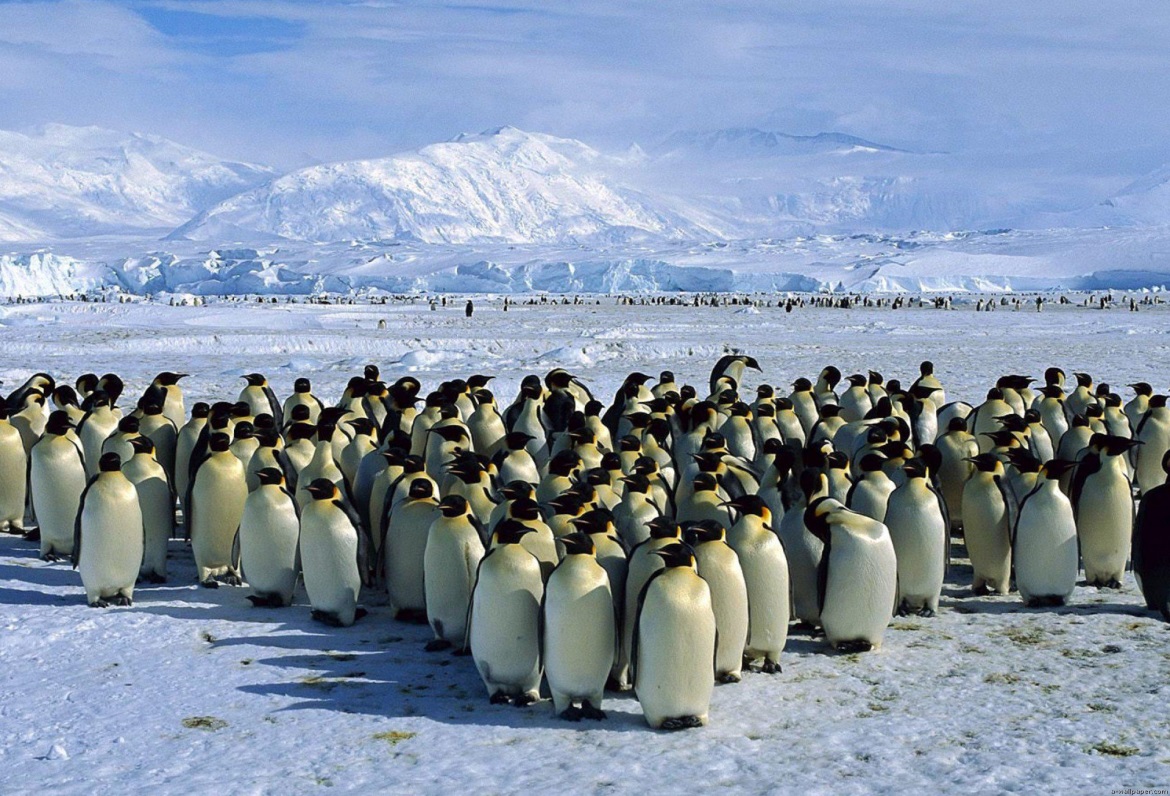 1Представители разных популяций одного вида:Представители разных популяций одного вида:Могут скрещиваться между собой и давать плодовитое потомство   Не могут скрещиваться   Могут скрещиваться между собой, но не дают плодовитое потомство   Могут скрещиваться между собой только в отсутствии репродуктивной изоляции   Могут скрещиваться между собой и давать плодовитое потомство   Не могут скрещиваться   Могут скрещиваться между собой, но не дают плодовитое потомство   Могут скрещиваться между собой только в отсутствии репродуктивной изоляции   Могут скрещиваться между собой и давать плодовитое потомство   Не могут скрещиваться   Могут скрещиваться между собой, но не дают плодовитое потомство   Могут скрещиваться между собой только в отсутствии репродуктивной изоляции   12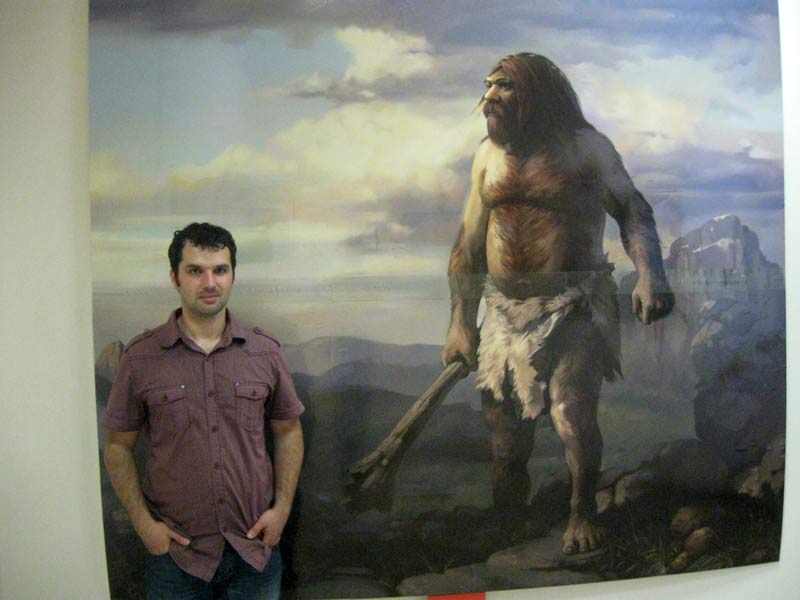 2Большинство ученых считают неандертальцев тупиковой ветвью в эволюции человека. Это мнение основано, главным образом, на сравненииБольшинство ученых считают неандертальцев тупиковой ветвью в эволюции человека. Это мнение основано, главным образом, на сравненииСтроения черепов неандертальцев и человека современного типа   Телосложения неандертальцев и человека современного типа   Объемов мозга неандертальцев и человека современного типа   Нуклеотидных последовательностей митохондриальной ДНК неандертальцев и человека современного типа   Строения черепов неандертальцев и человека современного типа   Телосложения неандертальцев и человека современного типа   Объемов мозга неандертальцев и человека современного типа   Нуклеотидных последовательностей митохондриальной ДНК неандертальцев и человека современного типа   Строения черепов неандертальцев и человека современного типа   Телосложения неандертальцев и человека современного типа   Объемов мозга неандертальцев и человека современного типа   Нуклеотидных последовательностей митохондриальной ДНК неандертальцев и человека современного типа   4Выберите все правильные ответы из предложенных:Выберите все правильные ответы из предложенных:Выберите все правильные ответы из предложенных:Выберите все правильные ответы из предложенных:Выберите все правильные ответы из предложенных:Выберите все правильные ответы из предложенных:Выберите все правильные ответы из предложенных:3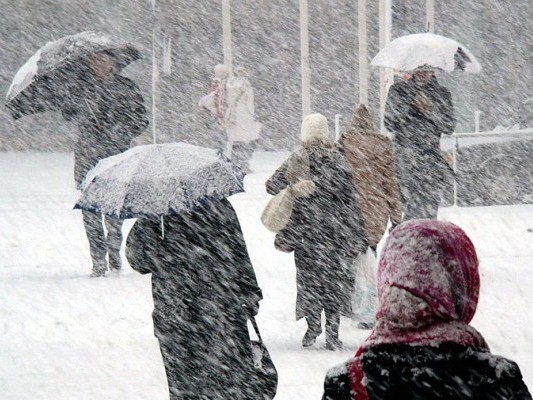 3Выберите примеры, относящиеся к борьбе с неблагоприятными условиями внешней средыВыберите примеры, относящиеся к борьбе с неблагоприятными условиями внешней средыТокование глухарей ранней весной в период размноженияБорьба птиц одной стаи за место гнездованияХламидомонада при благоприятных условиях размножается бесполым путём, а при неблагоприятных половымКороткий вегетационный период у большинства растений тундрыСаженцы сосны, выращенные на простерилизованной почве значительно отстают в росте от выращенных в естественных условияхизменение в зимний период окраски и густоты шерсти у белокТокование глухарей ранней весной в период размноженияБорьба птиц одной стаи за место гнездованияХламидомонада при благоприятных условиях размножается бесполым путём, а при неблагоприятных половымКороткий вегетационный период у большинства растений тундрыСаженцы сосны, выращенные на простерилизованной почве значительно отстают в росте от выращенных в естественных условияхизменение в зимний период окраски и густоты шерсти у белокТокование глухарей ранней весной в период размноженияБорьба птиц одной стаи за место гнездованияХламидомонада при благоприятных условиях размножается бесполым путём, а при неблагоприятных половымКороткий вегетационный период у большинства растений тундрыСаженцы сосны, выращенные на простерилизованной почве значительно отстают в росте от выращенных в естественных условияхизменение в зимний период окраски и густоты шерсти у белок3464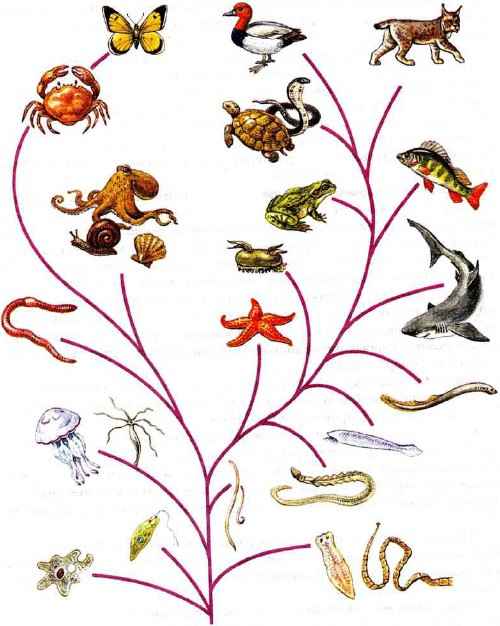 4Результатом эволюции являетсяРезультатом эволюции являетсяДрейф генов   Многообразие видов   Мутационная изменчивость   Приспособленность организмов к условиям внешней среды   Повышение организации живых существ   Борьба за существование  Дрейф генов   Многообразие видов   Мутационная изменчивость   Приспособленность организмов к условиям внешней среды   Повышение организации живых существ   Борьба за существование  Дрейф генов   Многообразие видов   Мутационная изменчивость   Приспособленность организмов к условиям внешней среды   Повышение организации живых существ   Борьба за существование  245Установите соответствие по таблице:Установите соответствие по таблице:Установите соответствие по таблице:Установите соответствие по таблице:Установите соответствие по таблице:Установите соответствие по таблице:Установите соответствие по таблице:5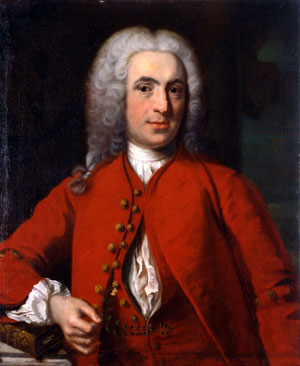 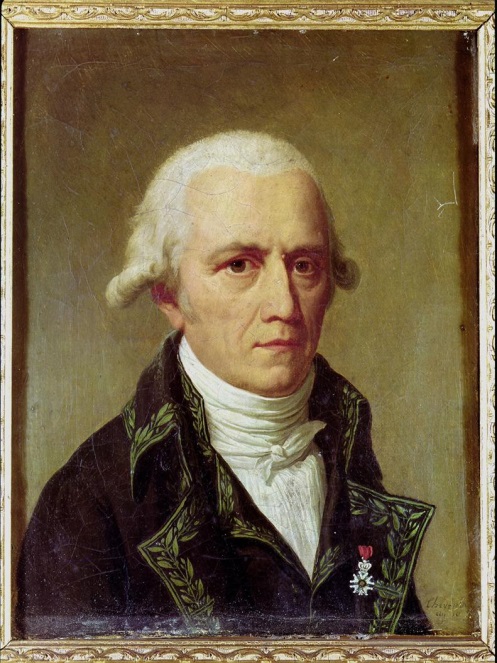 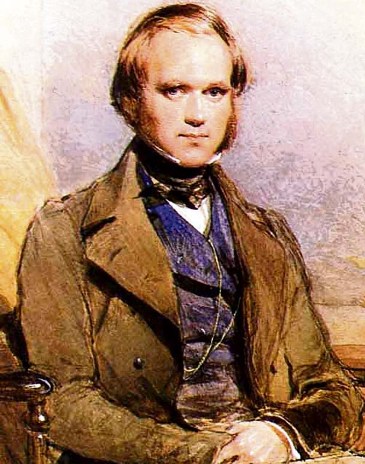 Идеи, утверждения, взглядыИдеи, утверждения, взглядыИмена учёныхИмена учёныхАУтверждал, что виды реально существуют и изменяютсяУтверждал, что виды реально существуют и изменяются1ЛиннейЛинней331212БДоказал, что новые виды возникают в результате естественного отбораДоказал, что новые виды возникают в результате естественного отбора2ЛамаркЛамарк331212ВВвёл принцип двойной номенклатуры в систематикуВвёл принцип двойной номенклатуры в систематику3ДарвинДарвин331212ГСоздал первую теорию об изменяемости видовСоздал первую теорию об изменяемости видов331212ДПри классификации учитывал 1-3 признака, часто не отражающих подлинного родства При классификации учитывал 1-3 признака, часто не отражающих подлинного родства 331212ЕПолагал, что изменение среды всегда вызывает у организмов полезные измененияПолагал, что изменение среды всегда вызывает у организмов полезные изменения3312126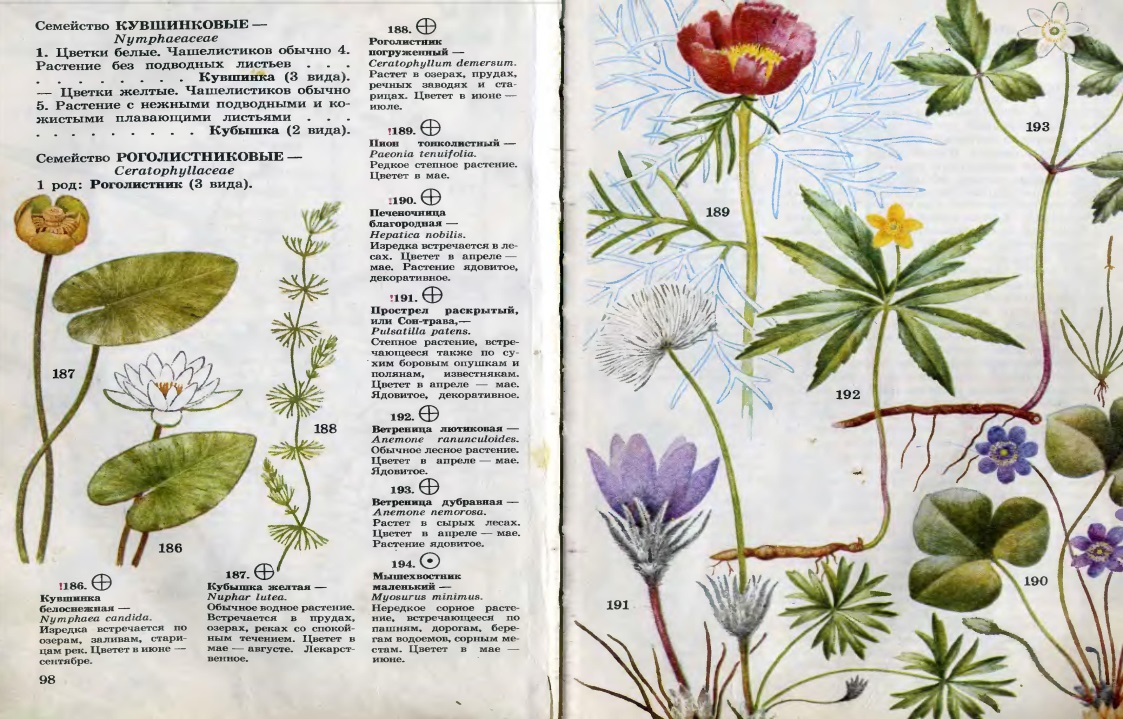 Особенности видаОсобенности видаКритерии видаКритерии видаАДикий картофель встречается только в Южной АмерикеДикий картофель встречается только в Южной Америке1МорфологическийМорфологический2131423БЦветок растений, относящихся к роду Тюльпан имеют простой околоцветникЦветок растений, относящихся к роду Тюльпан имеют простой околоцветник2ГеографическийГеографический2131423ВКрапива – типичный представитель растения, относящегося к синантропамКрапива – типичный представитель растения, относящегося к синантропам3ЭкологическийЭкологический2131423ГСемена ландыша имеют в семени одну семядолюСемена ландыша имеют в семени одну семядолю4ГенетическийГенетический2131423ДВ клетках человека 46 хромосомВ клетках человека 46 хромосом2131423ЕБизон, являющийся ближайшим родственником Зубра европейского, обитает в северной Америке.Бизон, являющийся ближайшим родственником Зубра европейского, обитает в северной Америке.2131423ЖКлещ по образу жизни - паразитКлещ по образу жизни - паразит2131423Установите соответствие по рисунку:Установите соответствие по рисунку:Установите соответствие по рисунку:Установите соответствие по рисунку:Установите соответствие по рисунку:Установите соответствие по рисунку:Установите соответствие по рисунку:7ФОРМЫ ЕСТЕСТВЕННОГО ОТБОРА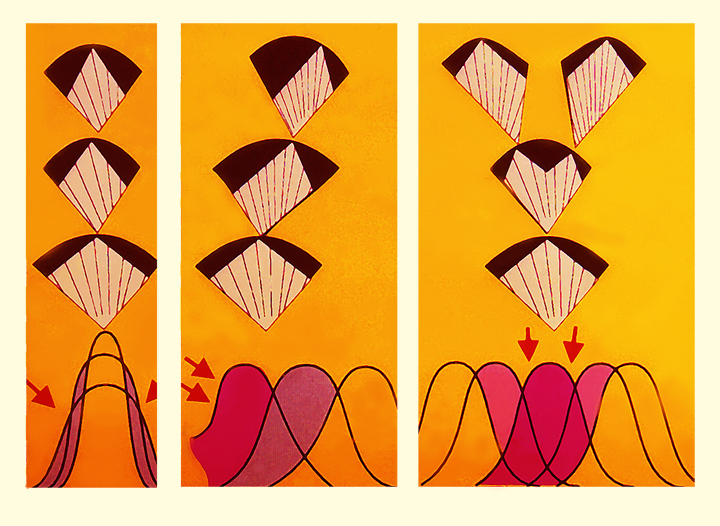                        1                                2                                                3ФОРМЫ ЕСТЕСТВЕННОГО ОТБОРА                       1                                2                                                3ФОРМЫ ЕСТЕСТВЕННОГО ОТБОРА                       1                                2                                                3ФОРМЫ ЕСТЕСТВЕННОГО ОТБОРА                       1                                2                                                3ФОРМЫ ЕСТЕСТВЕННОГО ОТБОРА                       1                                2                                                3ФОРМЫ ЕСТЕСТВЕННОГО ОТБОРА                       1                                2                                                31.АНаправлен против средних показателей нормы реакции Направлен против средних показателей нормы реакции 21231232.БПроявляется в неизменных условиях средыПроявляется в неизменных условиях среды21231233.ВПоявление сорняков, устойчивых к действию гербицидов Появление сорняков, устойчивых к действию гербицидов 2123123ГПоявление рас раннецветущих и поздноцветущих растений на лугу с регулярным сенокосомПоявление рас раннецветущих и поздноцветущих растений на лугу с регулярным сенокосом2123123ДБольшая выживаемость детёнышей со средней массой телаБольшая выживаемость детёнышей со средней массой тела2123123ЕВ парках города появились белки, берущие пищу из рук человекаВ парках города появились белки, берущие пищу из рук человека2123123ЖСуществование бескрылых и длиннокрылых насекомых на океанических островахСуществование бескрылых и длиннокрылых насекомых на океанических островахОпределите порядок событий:Определите порядок событий:Определите порядок событий:Определите порядок событий:Определите порядок событий:Определите порядок событий:Определите порядок событий:Галапогосские вьюрки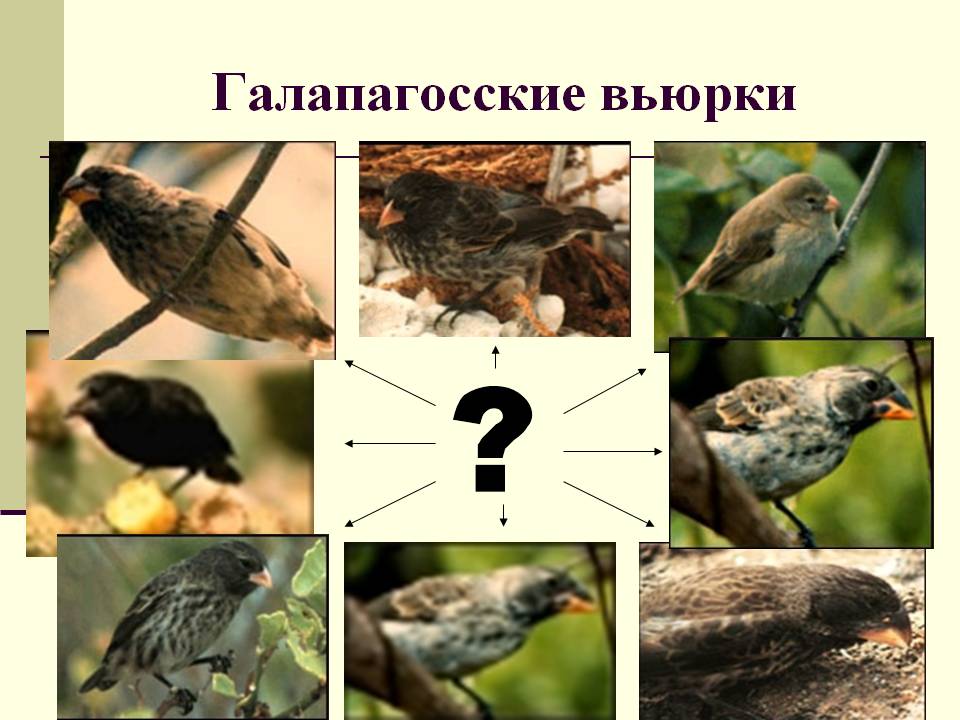 Галапогосские вьюркиГалапогосские вьюркиГалапогосские вьюркиГалапогосские вьюркиГалапогосские вьюрки8Установите последовательность этапов географического видообразованияУстановите последовательность этапов географического видообразованияУстановите последовательность этапов географического видообразованияУстановите последовательность этапов географического видообразованияУстановите последовательность этапов географического видообразованияУстановите последовательность этапов географического видообразованияАВозникновение изоляции между популяциями одного видаВозникновение изоляции между популяциями одного видаВозникновение изоляции между популяциями одного видаВозникновение изоляции между популяциями одного видаВозникновение изоляции между популяциями одного видаБАВГДЕБРасширение или расчленение ареала видаРасширение или расчленение ареала видаРасширение или расчленение ареала видаРасширение или расчленение ареала видаРасширение или расчленение ареала видаБАВГДЕВПоявление мутаций в популяцияхПоявление мутаций в популяцияхПоявление мутаций в популяцияхПоявление мутаций в популяцияхПоявление мутаций в популяцияхБАВГДЕГСохранение естественным отбором особей с признаками, полезными в конкретных условиях средыСохранение естественным отбором особей с признаками, полезными в конкретных условиях средыСохранение естественным отбором особей с признаками, полезными в конкретных условиях средыСохранение естественным отбором особей с признаками, полезными в конкретных условиях средыСохранение естественным отбором особей с признаками, полезными в конкретных условиях средыБАВГДЕДУтрата особями разных популяций способности скрещиватьсяУтрата особями разных популяций способности скрещиватьсяУтрата особями разных популяций способности скрещиватьсяУтрата особями разных популяций способности скрещиватьсяУтрата особями разных популяций способности скрещиватьсяБАВГДЕЕПоявление нового видаПоявление нового видаПоявление нового видаПоявление нового видаПоявление нового видаБАВГДЕОпределите номера неправильных суждений:Определите номера неправильных суждений:Определите номера неправильных суждений:Определите номера неправильных суждений:Определите номера неправильных суждений:Определите номера неправильных суждений:Определите номера неправильных суждений:9Определите номера неправильных суждений:Определите номера неправильных суждений:Определите номера неправильных суждений:Определите номера неправильных суждений:Определите номера неправильных суждений:Определите номера неправильных суждений:1Вид – генетически закрытая системаВид – генетически закрытая системаВид – генетически закрытая системаВид – генетически закрытая системаВид – генетически закрытая система2452Признаки, формирующиеся в процессе естественного отбора полезны окружающей средеПризнаки, формирующиеся в процессе естественного отбора полезны окружающей средеПризнаки, формирующиеся в процессе естественного отбора полезны окружающей средеПризнаки, формирующиеся в процессе естественного отбора полезны окружающей средеПризнаки, формирующиеся в процессе естественного отбора полезны окружающей среде2453Интенсивность размножения и ограниченность ресурсов жизни является предпосылкой борьбы за существованиеИнтенсивность размножения и ограниченность ресурсов жизни является предпосылкой борьбы за существованиеИнтенсивность размножения и ограниченность ресурсов жизни является предпосылкой борьбы за существованиеИнтенсивность размножения и ограниченность ресурсов жизни является предпосылкой борьбы за существованиеИнтенсивность размножения и ограниченность ресурсов жизни является предпосылкой борьбы за существование2454Ночной образ жизни сурка обыкновенного относится к морфологическому критерию видаНочной образ жизни сурка обыкновенного относится к морфологическому критерию видаНочной образ жизни сурка обыкновенного относится к морфологическому критерию видаНочной образ жизни сурка обыкновенного относится к морфологическому критерию видаНочной образ жизни сурка обыкновенного относится к морфологическому критерию вида2455Генофонд популяции – это совокупность всех составляющих её особейГенофонд популяции – это совокупность всех составляющих её особейГенофонд популяции – это совокупность всех составляющих её особейГенофонд популяции – это совокупность всех составляющих её особейГенофонд популяции – это совокупность всех составляющих её особей2456Прокариоты появились в архейскую эруПрокариоты появились в архейскую эруПрокариоты появились в архейскую эруПрокариоты появились в архейскую эруПрокариоты появились в архейскую эру24510Определите номера неправильных суждений:Определите номера неправильных суждений:Определите номера неправильных суждений:Определите номера неправильных суждений:Определите номера неправильных суждений:Определите номера неправильных суждений:1Возникновение у организмов приспособлений к условиям окружающей среды происходит вследствие прямого влияния среды на появление признаковВозникновение у организмов приспособлений к условиям окружающей среды происходит вследствие прямого влияния среды на появление признаковВозникновение у организмов приспособлений к условиям окружающей среды происходит вследствие прямого влияния среды на появление признаковВозникновение у организмов приспособлений к условиям окружающей среды происходит вследствие прямого влияния среды на появление признаковВозникновение у организмов приспособлений к условиям окружающей среды происходит вследствие прямого влияния среды на появление признаков1362Филогенетический ряд лошади относят к палеонтологическим доказательствам эволюцииФилогенетический ряд лошади относят к палеонтологическим доказательствам эволюцииФилогенетический ряд лошади относят к палеонтологическим доказательствам эволюцииФилогенетический ряд лошади относят к палеонтологическим доказательствам эволюцииФилогенетический ряд лошади относят к палеонтологическим доказательствам эволюции1363Органы, утратившие свою первоначальную функцию в ходе эволюции называют атавизмамиОрганы, утратившие свою первоначальную функцию в ходе эволюции называют атавизмамиОрганы, утратившие свою первоначальную функцию в ходе эволюции называют атавизмамиОрганы, утратившие свою первоначальную функцию в ходе эволюции называют атавизмамиОрганы, утратившие свою первоначальную функцию в ходе эволюции называют атавизмами1364О появлении нового вида свидетельствует возникновение репродуктивной изоляции между популяциямиО появлении нового вида свидетельствует возникновение репродуктивной изоляции между популяциямиО появлении нового вида свидетельствует возникновение репродуктивной изоляции между популяциямиО появлении нового вида свидетельствует возникновение репродуктивной изоляции между популяциямиО появлении нового вида свидетельствует возникновение репродуктивной изоляции между популяциями1365Согласно данным молекулярной биологии, наиболее поздно в процессе эволюции разошлись ветви человека и шимпанзе Согласно данным молекулярной биологии, наиболее поздно в процессе эволюции разошлись ветви человека и шимпанзе Согласно данным молекулярной биологии, наиболее поздно в процессе эволюции разошлись ветви человека и шимпанзе Согласно данным молекулярной биологии, наиболее поздно в процессе эволюции разошлись ветви человека и шимпанзе Согласно данным молекулярной биологии, наиболее поздно в процессе эволюции разошлись ветви человека и шимпанзе 1366Прямохождение у предков человека способствовало появлению речиПрямохождение у предков человека способствовало появлению речиПрямохождение у предков человека способствовало появлению речиПрямохождение у предков человека способствовало появлению речиПрямохождение у предков человека способствовало появлению речи136